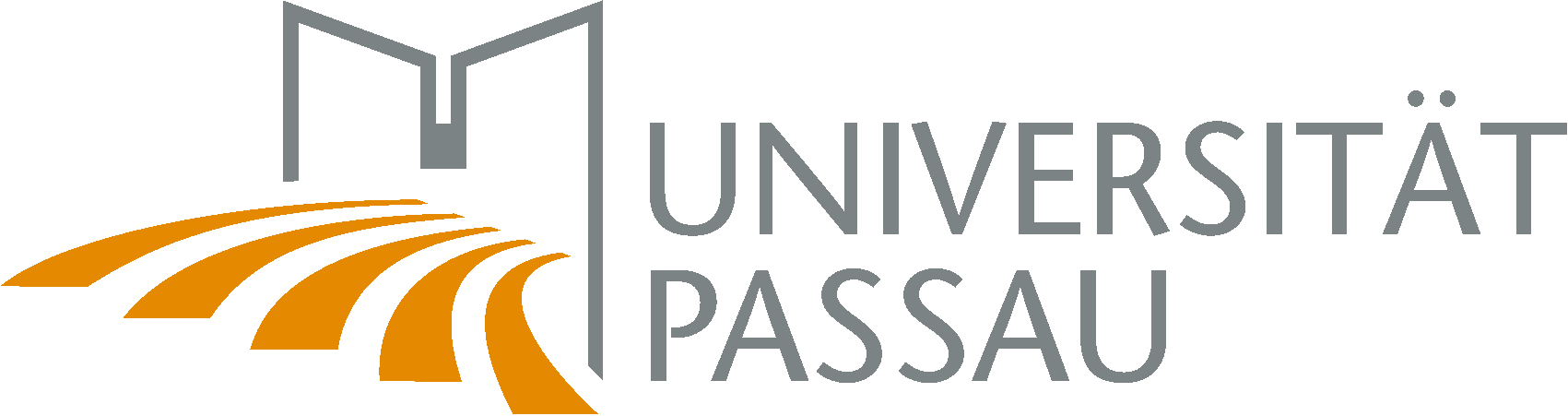 Philosophische FakultätFachstudien- und -prüfungsordnungM.A. European Studiesvom 1. Februar 2019Bitte beachten: Rechtlich verbindlich ist ausschließlich der amtliche, im offiziellen Amtsblatt veröffentlichte Text.Fachstudien- und -prüfungsordnungfür den Masterstudiengang„European Studies“an der Universität Passauvom 1. Februar 2019Auf Grund von Art. 13 Abs. 1 Satz 2 in Verbindung mit Art. 43 Abs. 5 Satz 2, Art. 58 Abs. 1 Satz 1 und Art. 61 Abs. 2 Satz 1 des Bayerischen Hochschulgesetzes (BayHSchG) erlässt die Universität Passau folgende Satzung:Inhaltsübersicht§ 1	Geltungsbereich§ 2	Gegenstand und Ziele des Studiums§ 3	Qualifikation (Fachanteile, Note und Sprachkenntnisse)§ 4	Modulbereiche§ 5 	Modulbereich A: Europäische Kernmodule§ 6 	Modulbereich B: Europäische Kulturwissenschaften § 7 	Modulbereich C: Europäische Gesellschaftswissenschaften § 8	Modulbereich D: Europäische Fremdsprachen§ 9	Masterarbeit§ 10	Zweite Wiederholung von Modulen und Notenverbesserung§ 11	Zusammensetzung der Prüfungskommission§ 12	Inkrafttreten, Außerkrafttreten und Übergangsbestimmung§ 1 Geltungsbereich1Diese Fachstudien- und -prüfungsordnung (FStuPO) ergänzt die Allgemeine Studien- und Prüfungsordnung (AStuPO) für Masterstudiengänge der Philosophischen Fakultät an der Universität Passau in der jeweils geltenden Fassung. 2Ergibt sich, dass eine Bestimmung dieser Satzung mit einer Bestimmung der AStuPO nicht vereinbar ist, so hat die Vorschrift der AStuPO Vorrang.§ 2 Gegenstand und Ziele des StudiumsAn der Philosophischen Fakultät der Universität Passau wird der Studiengang „European Studies“ mit dem Abschluss Master of Arts angeboten.1Der Masterstudiengang European Studies umfasst verschiedene Disziplinen, die sich mit Europa, seinen Gesellschaften und Kulturen beschäftigen. 2Das Programm ist sowohl multi- als auch interdisziplinär und bietet Studierenden die Möglichkeit, die fachlichen Kompetenzen, die sie während eines gesellschafts-, kultur- oder wirtschafts-wissenschaftlichen Bachelorstudiums erworben haben, mit Bezug auf einen europäischen Kontext noch zu vertiefen oder zu erweitern. 3Ziel des Studiengangs ist es, die Studierenden zu befähigen, sich ausgehend von kultur- und gesellschaftswissenschaftlichen Erkenntnissen, Theorien und Methoden wissenschaftlich fundiert und selbständig mit europäischen Themen und Problemstellungen auseinanderzusetzen und Lösungsansätze zu erarbeiten. 4Im Rahmen des M.A. European Studies können zwei Doppelmasterprogramme absolviert werden. In einer Kooperation mit der Universidad de Málaga kann über einen integrierten Studienaufenthalt zugleich der „Máster en Estudios Ingleses y Comunicación Multilingüe e Intercultural“ erworben werden. 5In einer Kooperation mit der Université de Strasbourg kann über einen integrierten Studienaufenthalt zugleich der Master „Relations internationales et langues” mit dem Parcours „Management de projets de coopération de l’UE“ oder dem Parcours „Communication internationale“ erworben werden. §3 Qualifikation (Fachanteile, Note und Sprachkenntnisse)1Der überdurchschnittliche Hochschulabschluss gemäß § 4 Abs. 1 AStuPO ist in einem geistes- oder sozialwissenschaftlichen Fach nachzuweisen. 2Als überdurchschnittlich gilt der Abschluss, wenn mindestens die Gesamtnote 2,5 erreicht worden ist oder der Bewerber oder die Bewerberin zu den besten 50 Prozent der Absolventen und Absolventinnen des jeweiligen Prüfungstermins gehört hat. 3Darüber hinaus sind Sprachkenntnisse in einer der in § 8 genannten Fremdsprachen auf dem Niveau UNIcert® III oder Stufe C1 des Europäischen Referenzrahmens beziehungsweise vergleichbare Stufen anderer Zertifizierungssysteme nachzuweisen. 4Für die Aufnahme in eines der Doppelmasterprogramme werden ggf. weitere Voraussetzungen notwendig, die in den jeweiligen Kooperationsvereinbarungen geregelt sind. 5Soweit die geforderten Nachweise erst nach Aufnahme des Studiums erbracht werden müssen, gilt hierfür eine Frist bis zum Ende der zehnten Vorlesungswoche nach Aufnahme des Studiums. 6Abweichend von der Immatrikulations-, Rückmelde-, Beurlaubungs- und Exmatrikulationssatzung der Universität Passau haben Bildungsausländer und -ausländerinnen vor der Aufnahme des Studiums Deutschkenntnisse auf dem Niveau C1 des Gemeinsamen Europäischen Referenzrahmens für Sprachen oder ein Äquivalent nachzuweisen.§ 4 Modulbereiche1Der Studiengang besteht aus dem Modulbereich A: Europäische Kernmodule (30 ECTS-LP), dem Modulbereich B: Europäische Kulturwissenschaften (20/40 ECTS-LP), dem Modulbereich C: Europäische Gesellschaftswissenschaften (20/40 ECTS-LP), dem Modulbereich D: Europäische Fremdsprachen (10 ECTS-LP) sowie der Masterarbeit (20 ECTS-LP). 3Die Modulbereiche setzen sich aus den in §§ 5 bis 8 aufgeführten Modulen und Modulgruppen zusammen. In den Modulbereichen B und C müssen insg. 60 ECTS-Leistungspunkte aus drei Modulgruppen zu je 20 ECTS-Leistungspunkten absolviert werden, wobei je mind. eine Modulgruppe sowohl in Modulbereich B als auch in Modulbereich C absolviert werden muss. 4Jedes Modul ist ein Prüfungsmodul.§ 5 Modulbereich A: Europäische KernmoduleModulgruppe Europäische KernmoduleEs sind drei der folgenden vier Module zu absolvieren. § 6 Modulbereich B: Europäische Kulturwissenschaften  In Modulbereich B: Europäische Kulturwissenschaften werden ein oder zwei Modulgruppen zu je 20 ECTS-Leistungspunkten absolviert. AnglistikFrankoromanistikGermanistikHispanistikSlavische Literaturen und KulturenMedien in EuropaInterkulturelle Kommunikation § 7 Modulbereich C: Europäische Gesellschaftswissenschaften  In Modulbereich C: Europäische Gesellschaftswissenschaften werden ein oder zwei Modulgruppen zu je 20 ECTS-Leistungspunkten absolviert. Geographie Geschichte Osteuropäische GeschichteKunstgeschichte und BildwissenschaftEuropäische PhilosophiePolitikwissenschaftSoziologie§ 8 Modulbereich D: Europäische Fremdsprachen1Es sind 10 ECTS-Leistungspunkte in einer europäischen Fremdsprache zu erwerben. 2Die Modulstruktur der Fremdsprachenausbildung definiert die Allgemeine Studien- und Prüfungsordnung. 3In Englisch muss die fachspezifische Fremdsprachenausbildung für Kulturwissenschaften gewählt werden, in allen weiteren Sprachen kann zwischen der fachspezifischen Fremdsprachenausbildung für Kulturwissenschaften und der fachspezifischen Fremdsprachenausbildung für Wirtschaftswissenschaften gewählt werden. 4Folgende Sprachen stehen zur Wahl:Deutsch als Fremdsprache,Englisch,Französisch,Italienisch,Polnisch,Portugiesisch,Russisch,Spanisch,Tschechisch.§ 9 Masterarbeit1Von allen Studierenden ist eine Masterarbeit mit einem thematisch verankerten Europabezug in einem von ihnen absolvierten Fach der Modulbereiche B oder C anzufertigen. 2Die Zeit von der Themenstellung bis zur Ablieferung der Masterarbeit beträgt drei Monate. 3Die Masterarbeit soll in der Regel etwa 40 Seiten nicht überschreiten. 4Für eine bestandene Masterarbeit werden 20 ECTS-Leistungspunkte vergeben.§ 10 Zweite Wiederholung von Modulen und NotenverbesserungJedes mit „nicht ausreichend“ bzw. „nicht bestanden“ bewertete Modul kann höchstens zweimal wiederholt werden.1Zur freiwilligen Notenverbesserung können höchstens drei bestandene Prüfungsmodule einmal wiederholt werden. 2Die Notenverbesserung ist innerhalb der üblichen Fristen beim Prüfungssekretariat zu beantragen.Hinsichtlich der Wiederholungsmöglichkeiten der Masterarbeit gelten die Regelungen der AStuPO.§ 11 Zusammensetzung der PrüfungskommissionDie Prüfungskommission besteht aus drei Professorinnen und Professoren der Philosophischen Fakultät. § 12 Inkrafttreten, Außerkrafttreten und Übergangsbestimmung1Diese Satzung tritt am 1. April 2019 in Kraft. 2Gleichzeitig tritt die Studien- und Prüfungsordnung für den Masterstudiengang „European Studies“ an der Universität Passau vom 15. April 2014 (vABlUP S. 18), geändert durch Satzung vom 22. Dezember 2014 (vABlUP S. 360) außer Kraft. 3Abweichend von Satz 1 findet diese Satzung keine Anwendung auf Studierende des Masterstudiengangs „European Studies“, sofern diese ihr Studium vor dem Inkrafttreten dieser Satzung aufgenommen haben, falls ihr Studium nicht durch Exmatrikulation für mindestens vier zusammenhängende Semester unterbrochen worden ist. 4Für Studierende nach Satz 3 gilt bis zum Abschluss ihres Studiums weiterhin die Studien- und Prüfungsordnung nach Satz 2 mit der Modifikation, dass auch für Studierende nach Satz 3 die nach § 10 AStuPO in Verbindung mit § 11 dieser Satzung gebildete Prüfungskommission für die Vorbereitung und Durchführung der Prüfungen zuständig ist. 1Ausgefertigt aufgrund des Beschlusses des Senats der Universität Passau vom 2. Mai 2018 und der Genehmigung durch die Präsidentin der Universität Passau vom 31. Januar 2019,
Az.: IV/5.I-10.3940/2019.Passau, den 1. Februar 2019 UNIVERSITÄT PASSAU
Die Präsidentin



Prof. Dr. Carola Jungwirth
Die Satzung wurde am 1. Februar 2019 in der Hochschule niedergelegt; die Niederlegung wurde am 1. Februar 2019 durch Anschlag in der Hochschule bekannt gegeben.Tag der Bekanntmachung ist der 1. Februar 2019.Lehr-formName des ModulsPrüfungsformSWSECTS- LPHSInterkulturelle Kommunikation und KulturvergleichKlausur oder Hausarbeit210HSEuropäische KulturstudienKlausur210WÜFEuropäische Politik im globalen KontextKlausur oder Hausarbeit210HSEuropäische GeschichteHausarbeit210Insgesamt: drei ModuleInsgesamt: drei ModuleInsgesamt: drei Module630Lehr-formName des ModulsPrüfungsformSWSECTS- LPHSEnglische Literatur-/Kultur-/SprachwissenschaftKlausur, Hausarbeit oder Portfolio210HSEnglische Literatur-/Kultur-/SprachwissenschaftKlausur, Hausarbeit oder Portfolio210Insgesamt: zwei ModuleInsgesamt: zwei ModuleInsgesamt: zwei Module420Lehr-formName des ModulsPrüfungsformSWSECTS- LPHS Französische Literatur-/Kultur-/SprachwissenschaftHausarbeit210HSFranzösische Literatur-/Kultur-/SprachwissenschaftHausarbeit210Insgesamt: zwei ModuleInsgesamt: zwei ModuleInsgesamt: zwei Module420Lehr-formName des ModulsPrüfungsformSWSECTS- LPHSDeutsche Literatur-/Kultur-/SprachwissenschaftHausarbeit210HSDeutsche Literatur-/Kultur-/SprachwissenschaftHausarbeit210Insgesamt: zwei ModuleInsgesamt: zwei ModuleInsgesamt: zwei Module420Lehr-formName des ModulsPrüfungsformSWSECTS- LPHSSpanische Literatur-/Kultur-/SprachwissenschaftHausarbeit210HSSpanische Literatur-/Kultur-/SprachwissenschaftHausarbeit210Insgesamt: zwei ModuleInsgesamt: zwei ModuleInsgesamt: zwei Module420Lehr-formName des ModulsPrüfungsformSWSECTS- LPHS Slavische Literatur- und KulturwissenschaftHausarbeit210HS Slavische Literatur- und KulturwissenschaftHausarbeit210Insgesamt: zwei ModuleInsgesamt: zwei ModuleInsgesamt: zwei Module420Lehr-formName des ModulsPrüfungsformSWSECTS- LPHS Medien in EuropaHausarbeit210HS Medien in EuropaHausarbeit210Insgesamt: zwei ModuleInsgesamt: zwei ModuleInsgesamt: zwei Module420Lehr-formName des ModulsPrüfungsformSWSECTS- LPHSInterkulturelle KommunikationHausarbeit210HSInterkulturelle KommunikationHausarbeit210Insgesamt: zwei ModuleInsgesamt: zwei ModuleInsgesamt: zwei Module420Lehr-formName des ModulsPrüfungsformSWSECTS- LPHSRegionale GeographieHausarbeit210HSAllgemeine Geographie oder Regionale GeographieHausarbeit210Insgesamt: zwei ModuleInsgesamt: zwei ModuleInsgesamt: zwei Module420Lehr-formName des ModulsPrüfungsformSWSECTS- LPHSGeschichte im europäischen KontextHausarbeit210HSGeschichte im europäischen KontextHausarbeit210Insgesamt: zwei ModuleInsgesamt: zwei ModuleInsgesamt: zwei Module420Lehr-formName des ModulsPrüfungsformSWSECTS- LPHSOsteuropäische Geschichte Hausarbeit210HSOsteuropäische Geschichte Hausarbeit210Insgesamt: zwei ModuleInsgesamt: zwei ModuleInsgesamt: zwei Module420Lehr-formName des ModulsPrüfungsformSWSECTS- LPHSKunstgeschichte im europäischen KontextHausarbeit210HSKunstgeschichte im europäischen KontextHausarbeit210Insgesamt: zwei ModuleInsgesamt: zwei ModuleInsgesamt: zwei Module420Lehr-formName des ModulsPrüfungsformSWSECTS- LPHSEuropäische PhilosophieHausarbeit210HSEuropäische PhilosophieHausarbeit210Insgesamt: zwei ModuleInsgesamt: zwei ModuleInsgesamt: zwei Module420Lehr-formName des ModulsPrüfungsformSWSECTS- LPHSPolitik im europäischen KontextHausarbeit210HSPolitik im europäischen KontextHausarbeit210Insgesamt: zwei ModuleInsgesamt: zwei ModuleInsgesamt: zwei Module420Lehr-formName des ModulsPrüfungsformSWSECTS- LPHS Gesellschaften in EuropaHausarbeit210HSGesellschaften in EuropaHausarbeit210Insgesamt: zwei ModuleInsgesamt: zwei ModuleInsgesamt: zwei Module420Lehr-formModulbezeichnungPrüfungs-formSWSECTS-
LPÜFremdsprache
(ein Niveau entspricht zwei Sprachkursen über zwei Semester)Klausur oder Klausur mit mdl. Prüfung810Insgesamt: ein ModulInsgesamt: ein ModulInsgesamt: ein Modul810